The Judicial BranchChapter 15:  Constitutional FreedomsLesson 1:  Freedom of SpeechFree Speech in DemocracyCitizens and noncitizens have the ______ to speech, read and write what they chooseThe first Amendment’s protection of ________ and ______________ is central to US democracyThis gives the people the ability to obtain _____________ from a  diversity of sourcesThis gives the people the ______________ to make decisions and communicate these decisions to the governmentThe first amendment was intended to ___________people from having their speech punished by the federal governmentThe first amendment exists to protect _______ that may be unpopular or different from those of the ____________Types of Free Speech_______ speech refers to verbal expression to an audience that has chosen to listenExpression may be ___________ as well as verbal or nonverbal Symbolic speech is __________ that expresses an idea Content Restriction on SpeechLike other constitutional rights, the government can place some ________________ on the freedom of speechConflicts involving ___________ of expression are among the most difficult ones that courts are asked to _________Free speech cases frequently involve a clash of the _______________ values ObscenityIn ______ the US Supreme Court ruled that obscenity is not speech protected by the ConstitutionThe Supreme Court also stated that ______________ for what is considered obscene may be different from one_______________ to the nextIn 1997, in the case called Reno v. ACLU the Supreme Court ruled that a law prohibiting the distribution of material online was ____________DefamationThis is a false expression about a person that ___________ that person’s reputation (slander)Someone who commits __________ may be sued and pay money damages to the person harmed This is a hard case to win in court because of the _______ placed on freedom of speechNew York Times Co. v. Sullivan (1964) the Supreme Court stated that even if a _____________ story about a government official is false it was still protected speech unless the person knew it was ________“Fighting Words”The First Amendment does not protect you if you use words that are ________ that they amount into violenceThe value of __________________ are outweighed by society’s need to maintain orderCourts very rarely use the “fighting words” doctrine today because _____________ speech could make listeners angryCommercial SpeechMost advertising is consider _______________ speechThe courts have ruled that commercial speech is ___________ but not like political speech is protectedGovernments are allowed to ban commercial speech that is _______ or provides information about _______ productsGovernments can place restrictions on other forms of commercial speech (billboards) if they have ______reasonSeditious SpeechCongress have outlawed ___________ speech, any form of speech that is urging the _____________ to lawful authority In 1919, Schenck v. United States gave the court the ability to punish a person that presents “___________________________"The Supreme Court has altered this by stating that if it does not _____ violence its not “clear and present danger”Free Speech in Public SchoolFree Speech in public schools ______ only if it doesn’t come into conflict with _______ of others or violates ___________ environment Courts allow greater expression rights in _______ parks and on street corners than in __________Courts have ruled that they can punish _____ or _________ speech even though the same speech would be protected outside schoolCourts consider age of the students and the _________ educational setting when deciding these cases Lesson 2:   Freedom Press, Assembly, and PetitionFreedom of the PressThe 1st Amendment protects us from government ______________ of any media sourceTraditionally, courts have protected the press from government ______________The most important reason to having a free press is that the press _________ all our political and legal institutions to public _________ Sometimes it does _______ with other rights Prior RestraintPrior Restraint is censorship of information before it is ____________Prior Restraint is unconstitutional unless it is going to cause certain serious and ______________ harmNew York Times Co. v. United States the Supreme Court up held the New York Times right to __________ information that could prove an _______________ to the US governmentFair TrialsThe First Amendment’s freedom of speech and the Sixth Amendment’s right to a fair trial can come into ___________The Supreme Court has stated that newspapers can publish information about a trial and the ______________ of a trial can still get a fair trialNew Media ___________ media has created new issues regarding freedom of pressThe problem with modern media is the use of ______ clips showing the crime taking place could ____________ a jury does this still mean that the defendant gets a fair trial?Judges still have to decide on a case by case ______ if the defendant can get a fair trialFreedom of Petition__________ includes such things as signing a petition, filing a lawsuit, writing an e-mail, testifying before tribunals, or collecting signatures for a ballot initiativeThe right to petition has _______ in the Magna Carta and English Bill of RightsFreedom of AssemblyThis means people can _____________ in protests, parades, and other large events peacefullyThis freedom also allows us to meet in each others _______ or other private places, ____________The freedom of ___________ must be balanced with government’s interest in maintaining order and safety The government can _____________ regulate the time, place, and manner of assembliesLesson 3:  Freedom of ReligionReligious Freedom The __________ of the United States believed that individuals should be able to practice their religion freelythe government is __________ from either endorsing or punishing religious people for their religious beliefsThe _____________ can not make a law that favors one religion or favor religious activities over non religious activitiesBetween ______ and ______, the US Supreme Court heard only five cases dealing with separation of church and stateThe Establishment ClauseThis is the first _______ of the 1st amendmentIt forbids the _____ or _______ government from favoring one religionIt also ________ the state and federal government from requiring that the people attend churchThis were the term “_______________________________” comes fromThe cases involving the establishment clause are the most ___________ to reach the Supreme CourtSchool PrayerThese types of cases in the courts are the most _________________Since public schools receive funds from the _____________, this make them part of the ______________Engle v. Vitale the Supreme Court has held that public school-sponsored prayer ________ the establishment clauseReligious Displays by GovernmentsThe establishment clause also __________ some religious displays by the governmentConstitutional displays would be more than one _________ being shown or displays done with a ________ purposeThe Free Exercise ClauseProtects the right of ____________ to worship as they choose Sometimes this can be taken away if it comes into _________ with other important interestsGovernments can pass laws that don’t _______ to harm religion but it still happens to _________ someone or force someone to act in a way that _________ their religion Some of the most discuss cases on free ___________ deal with children saluting the _____________ FlagLesson 4:  The 14th AmendmentCitizenshipThe 14th Amendment clearly _____________ what constitutes citizenshipAnyone ______ or ____________ as long as they are in the US jurisdictionThis also meant that people of all races who were born here were US ________Native American CitizenshipThe 14th amendment did not ______ citizenship to Native AmericansIn _____ the Indian Citizenship Act granted citizenship to all Native Americans ______ in the USProcedural Due ProcessMeans that the government must follow fair ______________ if it is going to ________ someone of their unalienable rightsIt guarantees that anyone who goes to court will go through a fair ______ and have the opportunity to ______ their legal rightsSubstantive Due Process Means that laws ____________ have to be fairA law cannot _____________ interfere with a fundamental or basic ______A law will not necessarily be declared unconstitutional simply because it affects a ________________ rightEqual ProtectionMeans that laws must apply to ____ people who are in a similar situation unless the state has a very good reasonIt also means the government cannot draw ______________ distinctions among different groupsWhen a law or government action is ____________ as violating the equal protection clause judges determine if it is _________________Rational BasisJudges use this when ________________ cases go to courtThis exists when there is a logical _____________ between the treatment of some group of people and the purpose of the lawSubstantial RelationshipThey use this test in gender __________________ casesThis is a middle ground between __________ basis and _______ scrutinyWhen determining causes using this test there must be a close _____________ between the law or practice and its purposeLaws that classify based on gender must serve an important ______________ purposeLesson 5:  Equal Protection and DiscriminationProtection from  Unfair DiscriminationThe promise of equality is set out in the ______________ of IndependenceDiscrimination occurs when some people are treated ____________ than othersSometimes, the government must treat different groups of people ___________Other laws or government actions ______________ in a way that is unconstitutional Brown v. Board of Education (1954)Is the first case that challenged _____________ in public schoolsThe Court _____________ descried that segregated school could never ben equal and thus unconstitutionalThis _____________ the “separate but equal” doctrine of Plessy v. FergusonIn ______ LBJ appointed Thurgood Marshall to the Supreme Court becoming the first African American justice Discrimination Based on National OriginIn _____ the Supreme Court made it clear the 14th Amendment protects people based on national not just raceHernandez v. Texas the Court ruled that excluding one race from a trial _________ defendants like Hernandez of equal protectionCivil rights laws protect against ___________ discrimination based on national originIn Plyler v. Doe the Supreme court stated that ____________ immigrants are protected under the 14th AmendmentDiscrimination Based on Sex and Gender22 states have passed specific protection against gender discrimination by ______A variety of state and federal laws protect women and girls from ______________Despite many advances, women continue to earn less ________ than menDiscrimination Based on Sexual OrientationThere are no federal laws that prohibit discrimination on the basis of ________ orientation a number of states, cities, and towns have passed laws that provide some ___________These laws vary from place to place and may protect individuals in areas of ____________, housing, ___________, family matters, and _______ accommodationsIn ______, the federal government struck down “don’t ask, don’t tell” policy in the armed servicesIn ______ the Supreme Court ruled that the federal government was required to recognize same-sex marriageDiscrimination Based on DisabilityMany people with _____________ suffer discrimination in certain areas of daily lifeSince the ________, numerous laws have been passed banning discrimination against a person with ____________These laws require consideration of a person’s special needs involve such issues as ___________, employment, _________ design, and transportation Affirmative ActionThis involves governments and employers taking steps to correct past and present ______________ in workforce & educationMany states have voted to ban or limit these ____________The Court has been mixed when it comes to voting on this area of ________ rights.Lesson 6:  Right to Bear Arms and to Privacy2nd AmendmentMany Americans ________ about exactly what the 2nd amendment meansThe Supreme Court has clearly ruled that it _________ an individuals right to keep a ____Gun ControlThis is a ______________ issue when it comes to the government_________________________-is the primary gun control law that prohibits certain people from buying or possessing a gunSome states have given people more _________ to own and carry gunsWhen looking at firearms laws the Court has to _________ protection of rights over the interest of public safetyRight to PrivacyThis is a right that does not appear in the _______________ but many argue that it is a basic right The Court has used the 1st, 3rd, 4th, and 5th amendments when ruling on _____________ related casesThe government may ________ privacy rights if it __________ with important government interestsMost states have added a right to __________ clause in their state constitutions Reproductive Rights and PrivacyThe Court first recognized this right in the ______, when they stated a state couldn’t outlaw access to ______________The most _____________ ruling the Court decided was Roe v. Wade which made abortion legal____________ has been an important issue in elections and in judicial nominations Information Gathering and PrivacyOnline privacy is also _____________ by websites and hackers who gather information on people who use the internet____________ can even spy on your online activity to develop targeted __________________As long as the actions by individuals and businesses does not violate the _______________ or cause harm to an _____________ it is legal Some actions can be ____________ by the state and federal government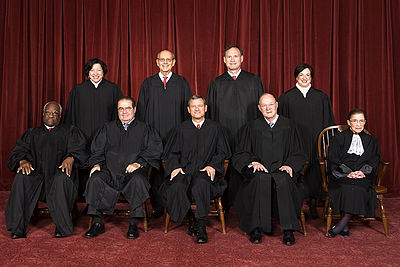 